  ΕΛΛΗΝΙΚΗ ΔΗΜΟΚΡΑΤΙΑ ΔΗΜΟΣ ΧΙΟΥ                                                        Δ/ΝΣΗ ΚΑΘΑΡΙΟΤΗΤΑΣ                                     & ΑΝΑΚΥΚΛΩΣΗΣ  Τμήμα Καθαρισμού Κοινοχρήστων Χώρων Και Ειδικών Συνεργείων                                                  Προμήθεια με τίτλοΠΡΟΜΗΘΕΙΑ ΛΟΙΠΟΥ ΕΞΟΠΛΙΣΜΟΥ (προμήθεια κώνων)Τεχνική ΈκθεσηΜε  την μελέτη αυτή  προβλέπεται να γίνει Προμήθεια λοιπού εξοπλισμού και συγκεκριμένα προμήθεια κώνων. Τα είδη της προμήθειας   θα τοποθετηθούν σε δημοτικούς δρόμους όπου υπάρχει παρεμπόδιση στην κίνηση των απορριμματοφόρων λόγω στάθμευσης αυτοκινήτων  και πρόκειται να γίνει από τα Συνεργεία του Δήμου Χίου.Αναλυτικότερα η προμήθεια θα περιλαμβάνει: επαναφερόμενους άθραυστους οριοδείκτες (πλαστικά κολωνάκια) σε ύψος 75 εκ. Ο προϋπολογισμός της προμήθειας ανέρχεται στο ποσό των 1.890,00€ συμπ. ΦΠΑ και  θα καλυφθεί από δημοτικούς πόρους. Για το σκοπό αυτό υπάρχουν γραμμένες πιστώσεις  στον ΚΑ 20-7135.034 Η προμήθεια μπορεί να γίνει και με απευθείας ανάθεση σύμφωνα με τις διατάξεις του άρθρου 118 του Ν.4412/2016 .ΕΛΛΗΝΙΚΗ ΔΗΜΟΚΡΑΤΙΑ ΔΗΜΟΣ ΧΙΟΥ                                                        Δ/ΝΣΗ ΚΑΘΑΡΙΟΤΗΤΑΣ                                     & ΑΝΑΚΥΚΛΩΣΗΣ  Τμήμα Καθαρισμού Κοινοχρήστων Χώρων Και Ειδικών Συνεργείων                                            ΠΡΟΫΠΟΛΟΓΙΣΜΟΣΕΛΛΗΝΙΚΗ ΔΗΜΟΚΡΑΤΙΑ ΔΗΜΟΣ ΧΙΟΥ                                                        Δ/ΝΣΗ ΚΑΘΑΡΙΟΤΗΤΑΣ                                     & ΑΝΑΚΥΚΛΩΣΗΣ  Τμήμα Καθαρισμού Κοινοχρήστων Χώρων  και Ειδικών Συνεργείων                                            Προμήθεια με τίτλοΠρομήθεια λοιπού εξοπλισμού (προμήθεια κώνων) ΤΙΜΟΛΟΓΙΟ Επαναφερόμενος άθραυστος οριοδείκτης (πλαστικό κολωνάκι) ύψους 75 cm Επαναφερόμενος άθραυστος οριοδείκτης (πλαστικό κολωνάκι) ύψους 75cm κατασκευασμένο  από ελαστικό υλικό (πολυουρεθάνη PU), ειδικά επεξεργασμένο για να παρουσιάζει υψηλή  αντοχή στις κρούσεις και στη θραύση . Ο οριοδείκτης να επανέρχεται μετά τη σύγκρουση στην αρχική θέση διατηρώντας το σχήμα του και τις αντοχές του .Να είναι τόσο ελαστικό, ώστε να αποφεύγεται η πιθανότητα πρόκλησης ζημίας στα οχήματα που θα συγκρουστούν με αυτό. Όλη η κατασκευή  να  είναι μονοκόμματη (ενιαία), κυλινδρική, ύψους 75 cm και διαμέτρου 8 cm o οριοδείκτης ενώ η βάση του να έχει διάμετρο 20cm-25cm. Nα έχει ενσωματωμένες τρεις ειδικές, εύκαμπτες, αντανακλαστικές μεμβράνες τύπου ΙΙ ή ΙΙΙ χρώματος λευκού 60mm,  ώστε να επιτυγχάνεται η αναγνωρισιμότητα της κατασκευής ημέρα και νύχτα. Η βάση του να έχει τρεις οπές ώστε να βιδώνετε με τη χρήση κατάλληλων μεταλλικών βυσμάτων στο έδαφος,  για σταθερή στήριξη. Να χρησιμοποιείται και να είναι κατάλληλος  για την αποτροπή παρκαρίσματος σε στροφές λεωφορείων , σε ράμπες αναπήρων, σε κυκλοφοριακές ρυθμίσεις, σε θέσεις παρκινγκ ,σε χώρους στάθμευσης, σχολεία, νοσοκομεία, αστικοί δρόμοι, οριοθέτηση χώρων, διαχωρισμός κυκλοφορίας, κ.ά.Τιμή 1 τεμαχίου    19,00 ευρώ Χίος 14-03-2018                                                                                                                            ΘΕΛΛΗΝΙΚΗ ΔΗΜΟΚΡΑΤΙΑ ΔΗΜΟΣ ΧΙΟΥ                                                        Δ/ΝΣΗ ΚΑΘΑΡΙΟΤΗΤΑΣ                                     & ΑΝΑΚΥΚΛΩΣΗΣ  Τμήμα Καθαρισμού Κοινοχρήστων Χώρων Και Ειδικών Συνεργείων                                            ΕΝΤΥΠΟ ΠΡΟΣΦΟΡΑΣΧίος     /     /2018Ο Προσφέρων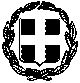 ΕΛΛΗΝΙΚΗ ΔΗΜΟΚΡΑΤΙΑΔΗΜΟΣ ΧΙΟΥΔ/ΝΣΗ ΚΑΘΑΡΙΟΤΗΤΑΣ& ΑΝΑΚΥΚΛΩΣΗΣ«Προμήθεια λοιπού εξοπλισμού (προμήθεια κώνων)»ΑΡΙΘΜΟΣ ΠΡΩΤΟΚΟΛΟΥ:            /14-03-2018Μάρτιος    2018Η συντάξασα Τόπακα ΑικατερίνηΠΕ ΧημικώνΟ Πρ/νος της Δ/νσης Καθαριότητας & Ανακύκλωσης Δήμου ΧίουΑλέξανδρος ΓαϊτάνοςΤΕ 17 Διοικητικού – Λογιστικούα/αΕνδείξεις των ΕργασιώνΕίδος ΜονάδοςΠοσότητα προϋπολογισθείσαΤιμή ΜονάδαςΔΑΠΑΝΗΔΑΠΑΝΗα/αΕνδείξεις των ΕργασιώνΕίδος ΜονάδοςΠοσότητα προϋπολογισθείσαΕΥΡΩΜερικήΟλικήα/αΕνδείξεις των ΕργασιώνΕίδος ΜονάδοςΠοσότητα προϋπολογισθείσαΕΥΡΩΕΥΡΩΕΥΡΩ1Επαναφερόμενος αυθραυστος οριοδείκτης (πλαστικό κολωνάκι) ύψους 75εκτεμ.8519,001.6150,00ΣΥΝΟΛΟ ΕΡΓΑΣΙΩΝ1.615,00Φ.Π.Α. 17% (περίπου)275,00ΓΕΝΙΚΟ ΣΥΝΟΛΟ1.890,001.890,00Η συντάξασα Τόπακα Αικατερίνη ΠΕ ΧημικώνΟ Πρ/νος της Δ/νσης Καθαριότητας & Ανακύκλωσης Δήμου ΧίουΑλέξανδρος ΓαϊτάνοςΤΕ 17 Διοικητικού – ΛογιστικούΗ συντάξασα Τόπακα Αικατερίνη ΠΕ ΧημικώνΟ Πρ/νος της Δ/νσης Καθαριότητας & Ανακύκλωσης Δήμου ΧίουΑλέξανδρος ΓαϊτάνοςΤΕ 17 Διοικητικού – Λογιστικού   ΠΡΟΜΗΘΕΙΑ ΛΟΙΠΟΥ ΕΞΟΠΛΙΣΜΟΥ (προμήθεια κώνων)   ΠΡΟΜΗΘΕΙΑ ΛΟΙΠΟΥ ΕΞΟΠΛΙΣΜΟΥ (προμήθεια κώνων)   ΠΡΟΜΗΘΕΙΑ ΛΟΙΠΟΥ ΕΞΟΠΛΙΣΜΟΥ (προμήθεια κώνων)   ΠΡΟΜΗΘΕΙΑ ΛΟΙΠΟΥ ΕΞΟΠΛΙΣΜΟΥ (προμήθεια κώνων)   ΠΡΟΜΗΘΕΙΑ ΛΟΙΠΟΥ ΕΞΟΠΛΙΣΜΟΥ (προμήθεια κώνων)Α/ΑΕΙΔΟΣ ΠΡΟΜΗΘΕΙΑΣΜΟΝΠΟΣΟΤΗΣΤΙΜΗΔΑΠΑΝΗ1Επαναφερόμενος αυθραυστος οριοδείκτης (πλαστικό κολωνάκι) ύψους 75εκτεμ 85,00Σύνολο Σύνολο φπα 17%φπα 17%γενικό σύνολο γενικό σύνολο γενικό σύνολο 